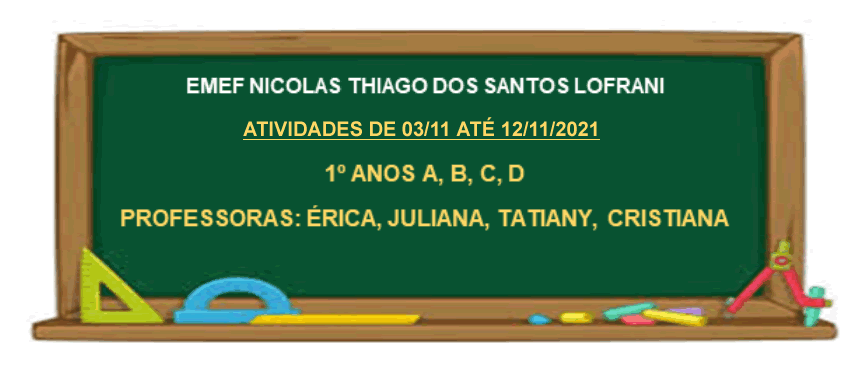  HORTOLÂNDIA, 01 DE NOVEMBRO DE 2021PONTO FACULTATIVO  HORTOLÂNDIA, 02 DE NOVEMBRO DE 2021FERIADO                      HORTOLÂNDIA, 03 DE NOVEMBRO DE 2021ATIVIDADE DE HISTÓRIAVAMOS APRENDER UM POUCO DA HISTÓRIA DA PROCLAMAÇÃO DA REPÚBLICA?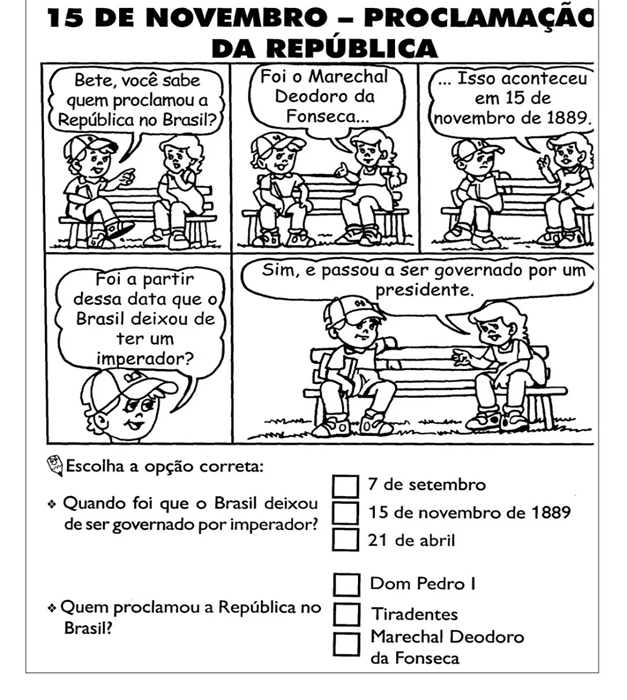   HORTOLÂNDIA, 04 DE NOVEMBRO DE 2021ATIVIDADE DE CIÊNCIASO BRASIL É UM PAÍS RICO EM RECURSOS NATURAIS (RIOS, ANIMAIS, PLANTAS, FRUTAS...) E PARA QUE CONTINUE COM ESSA RIQUEZA, PRECISAMOS CUIDAR DELE, RESPEITANDO O MEIO AMBIENTE E TAMBÉM, UNS AOS OUTROS!OBSERVE NAS IMAGENS ABAIXO, ALGUNS DOS CUIDADOS QUE PRECISAMOS TER. AGORA PINTE E RECORTE AS FIGURAS E DEPOIS PEÇA PARA UM ADULTO GRAMPEAR AS FOLHAS PARA VOCÊ!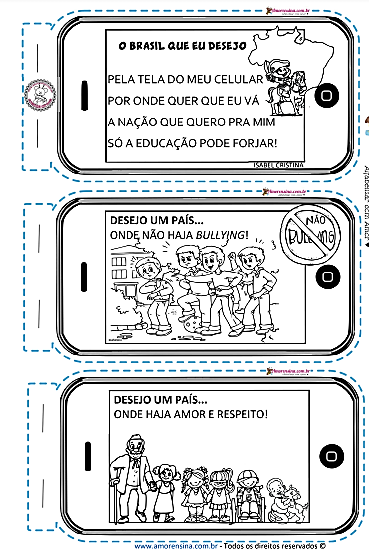 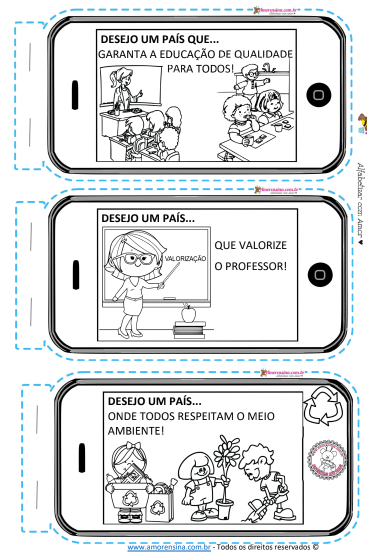   HORTOLÂNDIA, 05 DE NOVEMBRO DE 2021ATIVIDADE DE LÍNGUA PORTUGUESALEIA O TEXTO: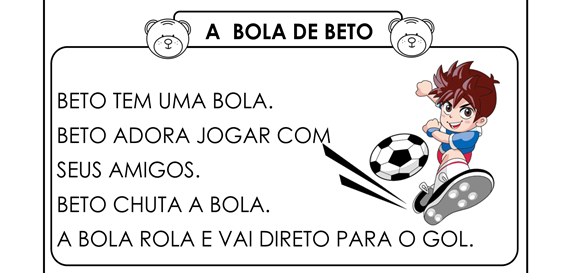  RESPONDA AS QUESTÕES ABAIXO COM BASTANTE ATENÇÃO:	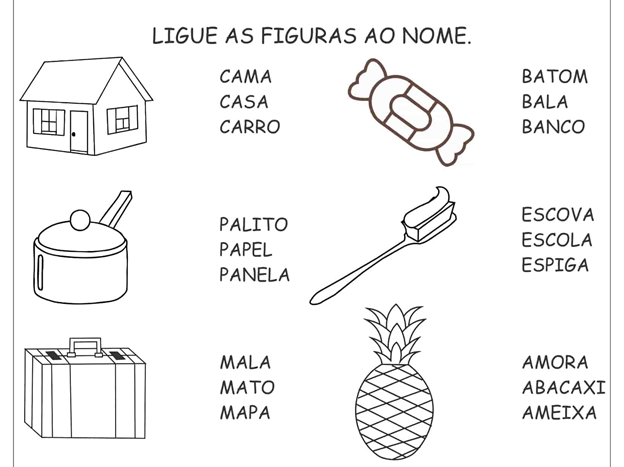 SEGUNDA SEMANA HORTOLÂNDIA, 08 DE NOVEMBRO DE 2021ATIVIDADE DE MATEMÁTICA1 - RESOLVA AS OPERAÇÕES E PINTE O RESULTADO: (UTILIZE OBJETOS, COMO POR EXEMPLO, TAMPINHAS, MATERIAL DOURADO, LÁPIS DE COR E OUTROS, PARA AJUDAR NA CONTAGEM).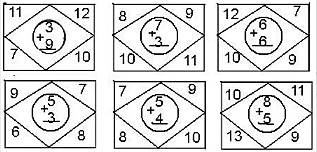 2 – NA BANDEIRA BRASILEIRA ENCONTRAMOS ALGUMAS FORMAS GEOMÉTRICAS. QUAIS SÃO? ESCREVA O NOME DE CADA UMA, DEPOIS PINTE AS FORMAS COM AS CORES CORRESPONDENTES: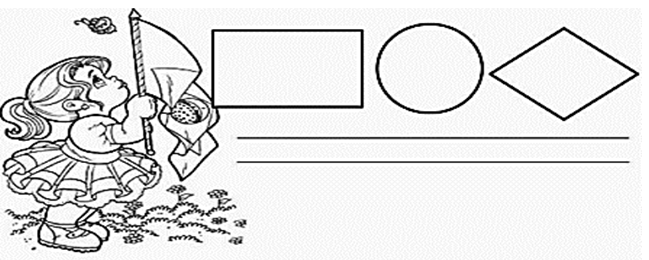 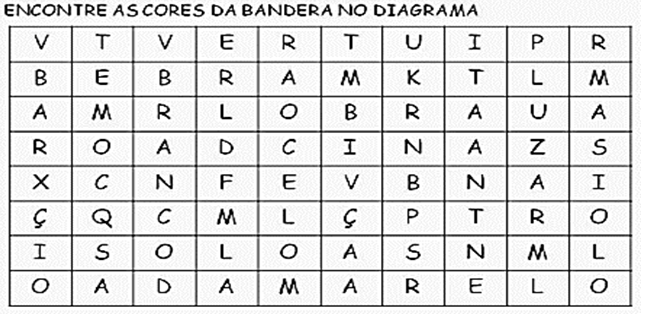   HORTOLÂNDIA, 09 DE NOVEMBRO DE 2021ATIVIDADE DE GEOGRAFIAASSISTA AO VÍDEO PARA CONHECER SOBRE A NOSSA BANDEIRA E PARA RESPONDER AS QUESTÕES ABAIXO:https://www.youtube.com/watch?v=I-RUj0VSYuY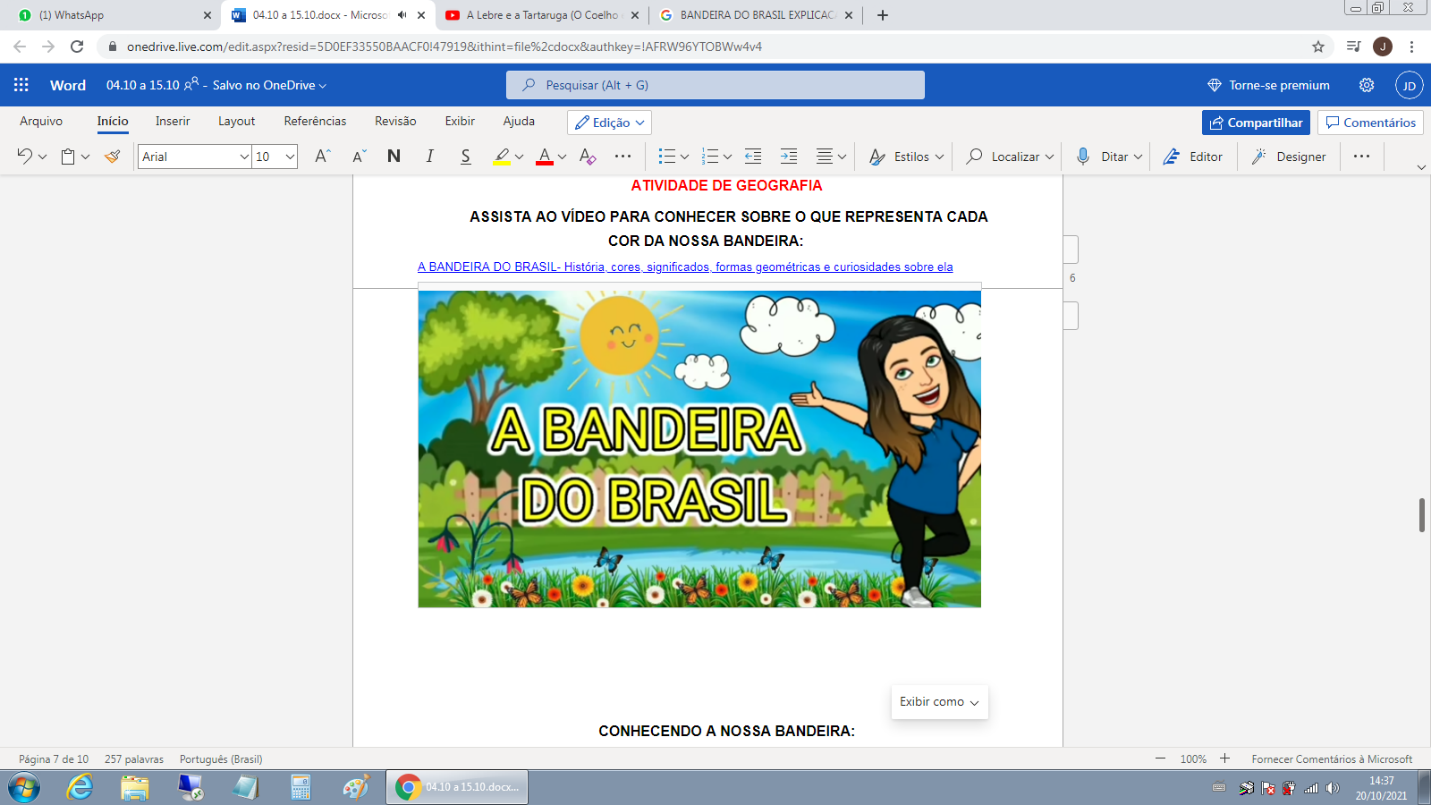 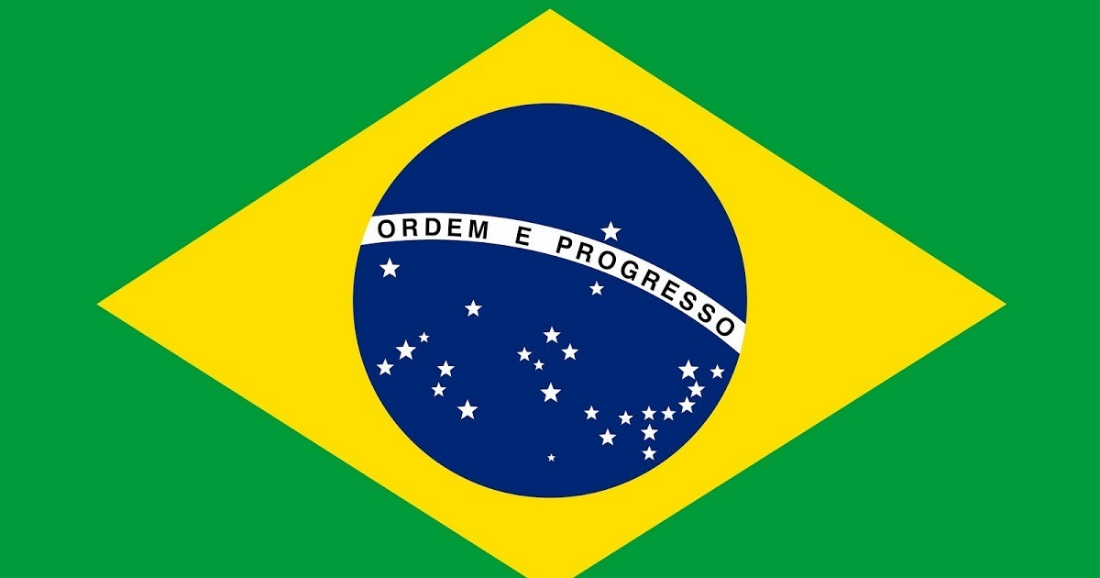 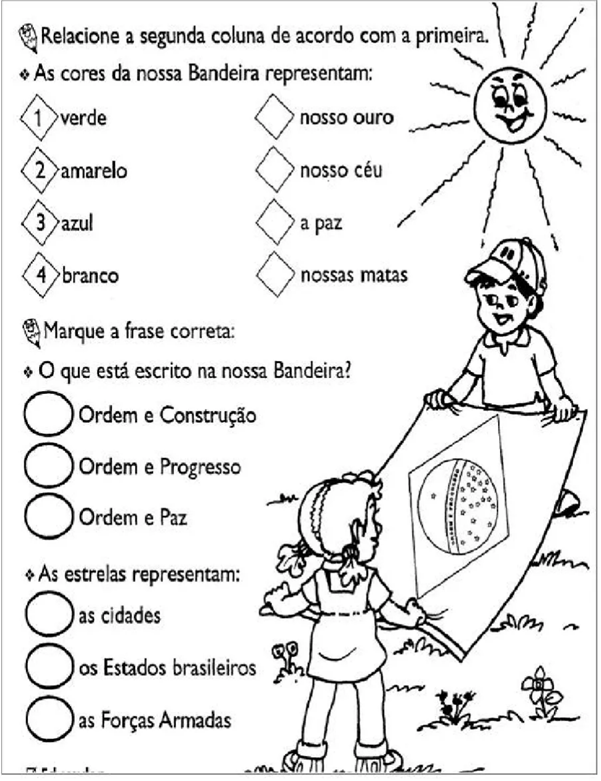   HORTOLÂNDIA, 10 DE NOVEMBRO DE 2021ATIVIDADE DE CIÊNCIAS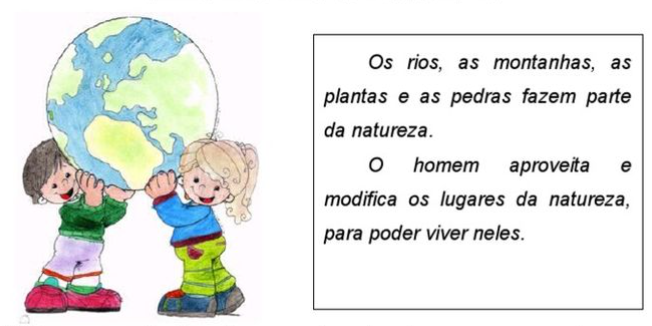 1 - RESPONDA AS PERGUNTAS, PINTE AS FIGURAS COM BASTANTE CAPRICHO E DEPOIS RECORTE E DOBRE CONFORME O MODELO!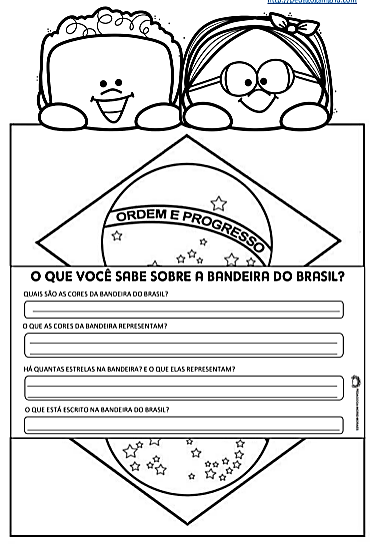 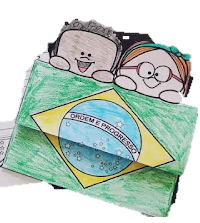   HORTOLÂNDIA 11 DE NOVEMBRO DE 2021ATIVIDADE DE LÍNGUA PORTUGUESAINTERPRETAÇÃO DE TEXTO: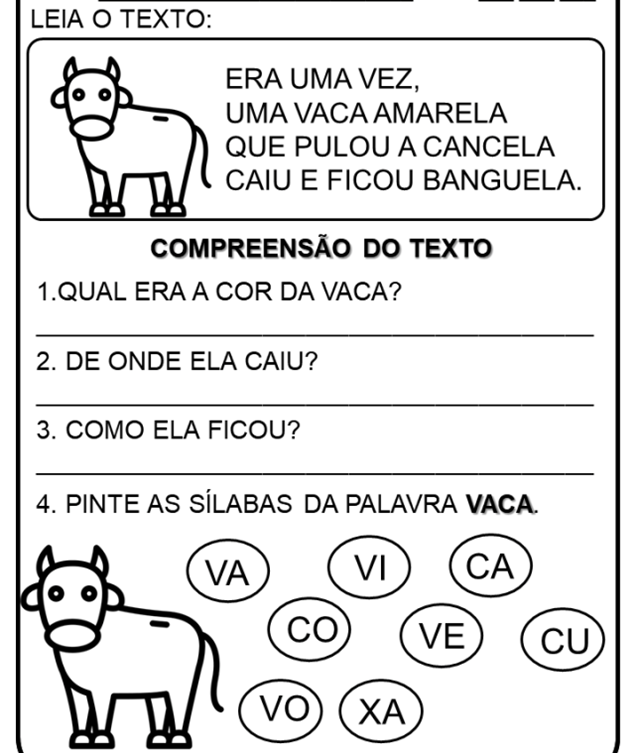 HORTOLÂNDIA 12 DE NOVEMBRO DE 2021ATIVIDADE DE MATEMÁTICA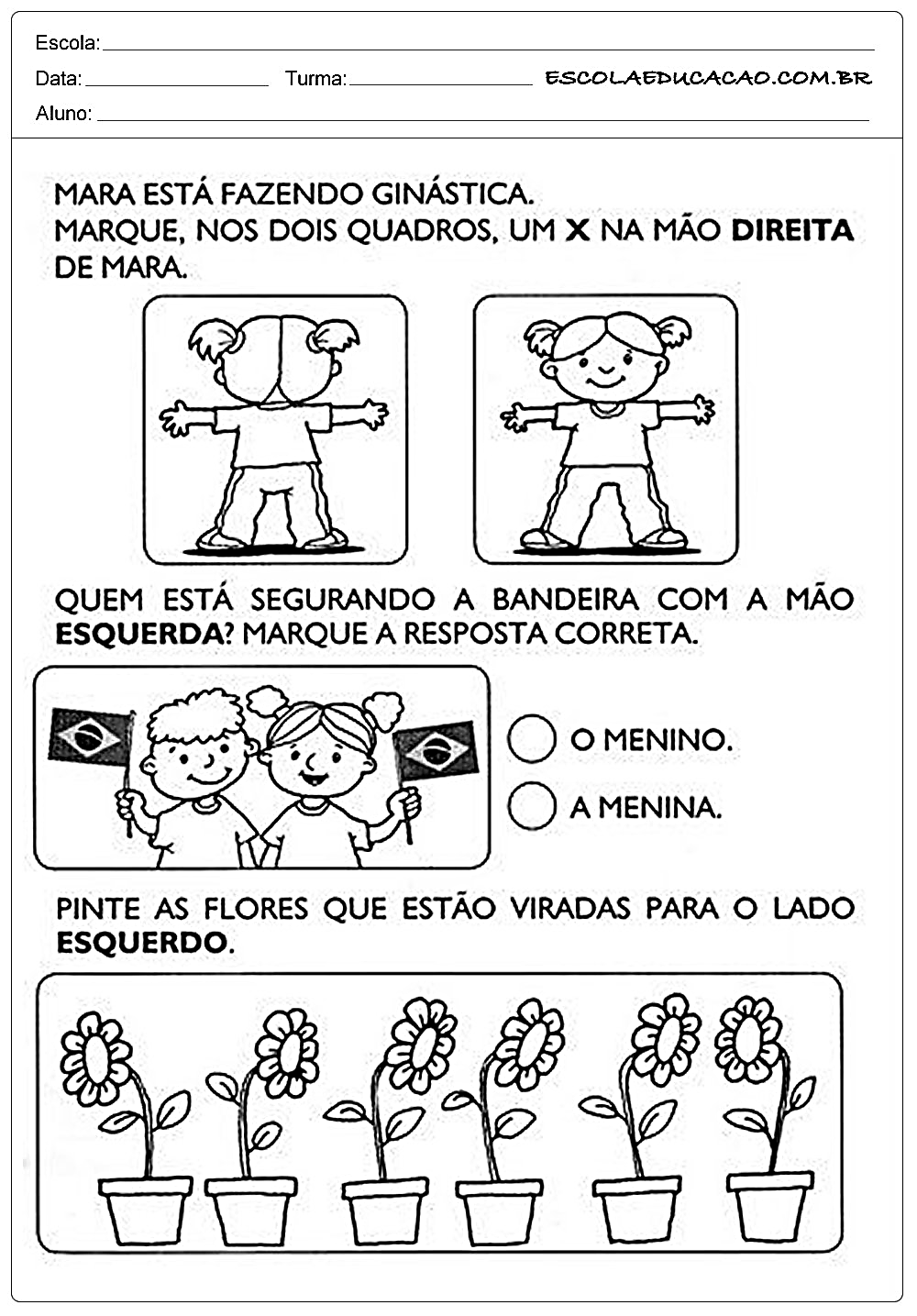 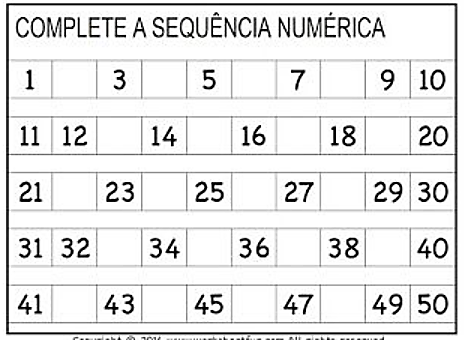 BOM TRABALHO!!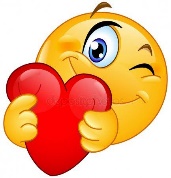 DIA DA SEMANAROTINA DIÁRIASEGUNDA-FEIRA (01/11/2021)PONTO FACULTATIVO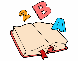 TERÇA-FEIRA(02/11/2021)FERIADOQUARTA-FEIRA(03/11/2021)LEITURA DO DIA: PROCLAMAÇÃO DA REPÚBLICA.https://www.youtube.com/watch?v=WLBKBbP1y94 QUARTA-FEIRA(03/11/2021)HISTÓRIA: PROCLAMAÇÃO DA REPÚBLICA.QUARTA-FEIRA(03/11/2021)ARTE: https://portaleducacao.hortolandia.sp.gov.br/index.php/artesQUINTA-FEIRA(04/11/2021)LEITURA DO DIA: O LIVRO DO PLANETA TERRAhttps://www.youtube.com/watch?v=lYv4ZntglxA QUINTA-FEIRA(04/11/2021)CIÊNCIAS: O BRASIL QUE EU DESEJO.SEXTA-FEIRA(05/11/2021)LEITURA DO DIA: O NARIZ DO ELEFANTINHO.https://www.youtube.com/watch?v=Io2yAjoTzEcSEXTA-FEIRA(05/11/2021)LÍNGUA PORTUGUESA: LIGAR AS FIGURAS AO NOME CORRETO.SEXTA-FEIRA(05/11/2021)EDUCAÇÃO FÍSICA: https://portaleducacao.hortolandia.sp.gov.br/index.php/ed-fisicaDIA DA SEMANAROTINA DIÁRIASEGUNDA-FEIRA (08/11/2021)LEITURA DO DIA: APRENDENDO A SOMARhttps://www.youtube.com/watch?v=v1trzstSCmESEGUNDA-FEIRA (08/11/2021)MATEMÁTICA: ADIÇÃO E FORMAS GEOMÉTRICASSEGUNDA-FEIRA (08/11/2021)INGLÊS: https://portaleducacao.hortolandia.sp.gov.br/index.php/ingles TERÇA-FEIRA(09/11/2021)LEITURA DO DIA: A BANDEIRA DO BRASIL.https://www.youtube.com/watch?v=I-RUj0VSYuYTERÇA-FEIRA(09/11/2021)GEOGRAFIA: CONHECENDO A NOSSA BANDEIRA.QUARTA-FEIRA(10/11/2021)LEITURA DO DIA: HERDEIROS DO FUTURO (TOQUINHO)https://www.youtube.com/watch?v=lpOKYpDd-8g QUARTA-FEIRA(10/11/2021)CIÊNCIAS: O HOMEM, A NATUREZA E SUAS “CRIAÇÕES”QUARTA-FEIRA(10/11/2021)ARTE: https://portaleducacao.hortolandia.sp.gov.br/index.php/artesQUINTA-FEIRA(11/11/2021)LEITURA DO DIA: A LEBRE E A TARTARUGA.https://www.youtube.com/watch?v=w7sFkkvNF30QUINTA-FEIRA(11/11/2021)LÍNGUA PORTUGUESA: INTERPRETAÇÃO DE TEXTO  SEXTA-FEIRA(12/11/2021)LEITURA DO DIA: VAMOS CONTAR?https://www.youtube.com/watch?v=he12GLVlts4SEXTA-FEIRA(12/11/2021)MATEMÁTICA: DIREITA E ESQUERDA/ SEQUÊNCIA NUMÉRICA